BSS Data Submission Form – Elementary School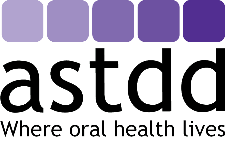 Form Approved
OMB No. 0920-xxxx
Exp. Date xx/xx/xxxxContact InformationState:      Primary contact person:      			Title:      Telephone:      					Email:      Survey MethodologySchool year(s):      Number of schools in sample:      Number of schools that participated:      Did you select replacement schools?  No 	  YesIf YES: How were replacement schools selected:      Percent of children in participating schools eligible for the National School Lunch Program:      Percent of children in sampling frame eligible for the National School Lunch Program:      Are the oral health estimates weighted for the sampling scheme used (check one)? Yes NoAre the oral health estimates adjusted for non-response (check one)? Yes NoWhat type of parental consent did you use (check one)? Active consent for all schools Passive consent for all schools A combination of active and passive consent depending on the schoolPublic reporting burden of this collection of information varies from 431 to 2,570 hours with an estimated average of 1,183 hours per response, including the time for reviewing instructions, searching existing data/information sources, gathering and maintaining the data/information needed, and completing and reviewing the collection of information. An agency may not conduct or sponsor, and a person is not required to respond to a collection of information unless it displays a currently valid OMB control number. Send comments regarding this burden estimate or any other aspect of this collection of information, including suggestions for reducing this burden to CDC/ATSDR Information Collection Review Office, 1600 Clifton Road NE, MS D-74, Atlanta, Georgia 30333; ATTN: PRA (0920-XXXX).How did you determine the child’s age, sex, race/ethnicity, and NSLP eligibility? (check all that apply)Briefly describe the methods used to collect the oral health indicator data including sampling frame or target population, screening methods, type and number of examiners and examiner training. Please enter data for each grade surveyed into the following section.Submit the Completed Form to:Kathy PhippsData and Surveillance CoordinatorAssociation of State & Territorial Dental DirectorsTel: 805-776-3393Email: kphipps@astdd.orgThird Grade Specific InformationNumber of 3rd grade children invited to participate:      Number of 3rd grade children screened:      Percent of participating 3rd grade children eligible for NSLP (if available):      Notes:CI: confidence interval.NC: If any data were not collected, enter “NC” in the corresponding estimate field and leave the other fields blank. NR: If any group has an unweighted denominator (sample size) less than 30, or the relative standard error (RSE) of the estimate is greater than 30%, enter “NR” in the corresponding estimate field and leave the other fields blank. RSE is obtained by dividing the standard error (SE) of the estimate by the estimate; for example, among children with their school-level NSLP percentage ≥ 50%, the prevalence of caries experience is 50% and its SE is 17%, its RSE 34% (=17%/50%) is greater than 30% and thus the estimate for this subpopulation should not be reported and “NR” is entered instead.  Second Grade Specific InformationNumber of 2nd grade children invited to participate:      Number of 2nd grade children screened:      Percent of participating 2nd grade children eligible for NSLP (if available):      Notes:CI: confidence interval.NC: If any data were not collected, enter “NC” in the corresponding estimate field and leave the other fields blank. NR: If any group has an unweighted denominator (sample size) less than 30, or the relative standard error (RSE) of the estimate is greater than 30%, enter “NR” in the corresponding estimate field and leave the other fields blank. RSE is obtained by dividing the standard error (SE) of the estimate by the estimate; for example, among children with their school-level NSLP percentage ≥ 50%, the prevalence of caries experience is 50% and its SE is 17%, its RSE 34% (=17%/50%) is greater than 30% and thus the estimate for this subpopulation should not be reported and “NR” is entered instead.  First Grade Specific InformationNumber of 1st grade children invited to participate:      Number of 1st grade children screened:      Percent of participating 1st grade children eligible for NSLP (if available):      Notes:CI: confidence interval.NC: If any data were not collected, enter “NC” in the corresponding estimate field and leave the other fields blank. NR: If any group has an unweighted denominator (sample size) less than 30, or the relative standard error (RSE) of the estimate is greater than 30%, enter “NR” in the corresponding estimate field and leave the other fields blank. RSE is obtained by dividing the standard error (SE) of the estimate by the estimate; for example, among children with their school-level NSLP percentage ≥ 50%, the prevalence of caries experience is 50% and its SE is 17%, its RSE 34% (=17%/50%) is greater than 30% and thus the estimate for this subpopulation should not be reported and “NR” is entered instead.  Kindergarten Specific InformationNumber of kindergarten children invited to participate:      Number of kindergarten children screened:      Percent of participating kindergarten children eligible for NSLP (if available):      Notes:CI: confidence interval.NC: If any data were not collected, enter “NC” in the corresponding estimate field and leave the other fields blank. NR: If any group has an unweighted denominator (sample size) less than 30, or the relative standard error (RSE) of the estimate is greater than 30%, enter “NR” in the corresponding estimate field and leave the other fields blank. RSE is obtained by dividing the standard error (SE) of the estimate by the estimate; for example, among children with their school-level NSLP percentage ≥ 50%, the prevalence of caries experience is 50% and its SE is 17%, its RSE 34% (=17%/50%) is greater than 30% and thus the estimate for this subpopulation should not be reported and “NR” is entered instead.  Submit the Completed Form to:Kathy PhippsData and Surveillance CoordinatorAssociation of State & Territorial Dental DirectorsTel: 805-776-3393Email: kphipps@astdd.orgBSS Data Submission Form – Head Start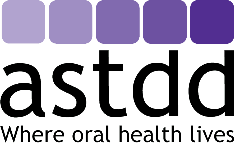 Form Approved
OMB No. 0920-xxxx
Exp. Date xx/xx/xxxxContact InformationState:      Primary contact person:      			Title:      Telephone:      					Email:      Survey MethodologySchool year(s):      Number of Head Start sites in sample:      Number of Head Start sites that participated:      Did you select replacement sites?  No 	  YesIf YES: How were replacement sites selected:      Are the oral health estimates weighted for the sampling scheme used (check one)? Yes NoAre the oral health estimates adjusted for non-response (check one)? Yes NoWhat type of parental consent did you use (check one)? Active consent for all sites Passive consent for all sites A combination of active and passive consent depending on the site Blanket consent previously obtained by Head StartPublic reporting burden of this collection of information varies from 431 to 2,570 hours with an estimated average of 1,183 hours per response, including the time for reviewing instructions, searching existing data/information sources, gathering and maintaining the data/information needed, and completing and reviewing the collection of information. An agency may not conduct or sponsor, and a person is not required to respond to a collection of information unless it displays a currently valid OMB control number. Send comments regarding this burden estimate or any other aspect of this collection of information, including suggestions for reducing this burden to CDC/ATSDR Information Collection Review Office, 1600 Clifton Road NE, MS D-74, Atlanta, Georgia 30333; ATTN: PRA (0920-XXXX).How did you determine the child’s age, sex and race/ethnicity? (check all that apply)Briefly describe the methods used to collect the oral health indicator data including sampling frame or target population, screening methods, type and number of examiners and examiner training. Head Start Specific InformationNotes:CI: confidence interval.NC: If any data are not collected, enter “NC” in the corresponding statewide estimate field and leave the other fields blank. Submit the Completed Form to:Kathy PhippsData and Surveillance CoordinatorAssociation of State & Territorial Dental DirectorsTel: 805-776-3393Email: kphipps@astdd.orgProvided by SchoolObtained from Department of EducationParent QuestionnaireOther(please specify)Not CollectedAgeSexRace/ethnicityNSLP eligibilityIndicatorsOverall Statewide EstimateOverall Statewide EstimateOverall Statewide EstimateChildren in Schools with<50% Eligible for NSLPChildren in Schools with<50% Eligible for NSLPChildren in Schools with<50% Eligible for NSLPChildren in Schools with> 50% Eligible for NSLPChildren in Schools with> 50% Eligible for NSLPChildren in Schools with> 50% Eligible for NSLPIndicatorsEstimate Lower 95% CIUpper 95% CIEstimate Lower 95% CIUpper 95% CIEstimate Lower 95% CIUpper 95% CICaries Experience (%) Untreated Decay (%)  Dental Sealants (%)Urgent Need for Dental Care (%)  IndicatorsOverall Statewide EstimateOverall Statewide EstimateOverall Statewide EstimateChildren in Schools with< 50% Eligible for NSLPChildren in Schools with< 50% Eligible for NSLPChildren in Schools with< 50% Eligible for NSLPChildren in Schools with> 50% Eligible for NSLPChildren in Schools with> 50% Eligible for NSLPChildren in Schools with> 50% Eligible for NSLPIndicatorsEstimate Lower 95% CIUpper 95% CIEstimate Lower 95% CIUpper 95% CIEstimate Lower 95% CIUpper 95% CICaries Experience (%) Untreated Decay (%)  Dental Sealants (%)Urgent Need for Dental Care (%)  IndicatorsOverall Statewide EstimateOverall Statewide EstimateOverall Statewide EstimateChildren in Schools with< 50% Eligible for NSLPChildren in Schools with< 50% Eligible for NSLPChildren in Schools with< 50% Eligible for NSLPChildren in Schools with> 50% Eligible for NSLPChildren in Schools with> 50% Eligible for NSLPChildren in Schools with> 50% Eligible for NSLPIndicatorsEstimate Lower 95% CIUpper 95% CIEstimate Lower 95% CIUpper 95% CIEstimate Lower 95% CIUpper 95% CICaries Experience (%) Untreated Decay (%)  Dental Sealants (%)Urgent Need for Dental Care (%)  IndicatorsOverall Statewide EstimateOverall Statewide EstimateOverall Statewide EstimateChildren in Schools with< 50% Eligible for NSLPChildren in Schools with< 50% Eligible for NSLPChildren in Schools with< 50% Eligible for NSLPChildren in Schools with> 50% Eligible for NSLPChildren in Schools with> 50% Eligible for NSLPChildren in Schools with> 50% Eligible for NSLPIndicatorsEstimate Lower 95% CIUpper 95% CIEstimate Lower 95% CIUpper 95% CIEstimate Lower 95% CIUpper 95% CICaries Experience (%) Untreated Decay (%)  Urgent Need for Dental Care (%)  Provided byHead StartParent QuestionnaireOther(please specify)Not CollectedAgeSexRace/ethnicityIndicatorsStatewide EstimateLower 95% CIUpper 95% CICaries Experience (%)Untreated Decay (%)Urgent Need for Dental Care (%)